ПРОФЕСИОНАЛНА ГИМНАЗИЯ ПО ХРАНИТЕЛНИ ТЕХНОЛОГИИ И ТЕХНИКА – ГР. ПЛОВДИВ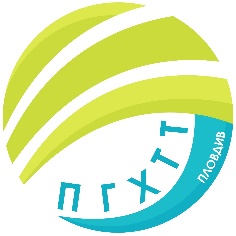 гр. Пловдив 4003, бул. „Васил Априлов” № 156, Директор: 032/95-28-38, Секретар: 032/95-50-18,  e- mail: pghtt_plov@pghtt.net, http://pghtt.net/УТВЪРДИЛ:инж. Людмила ГанчеваДиректор на ПГХТТ – ПЛОВДИВВХОДЯЩО ОБРАЗОВАТЕЛНО РАВНИЩЕ					 - завършено основно образованиеСРОК НА ОБУЧЕНИЕ: 			- 5 годиниФОРМА НА ОБУЧЕНИЕ:	 - обучение чрез работа (дуална система на обучение)ОРГАНИЗАЦИОННА ФОРМА 		- класИЗХОДЯЩО ОБРАЗОВАТЕЛНОРАВНИЩЕ - 					- завършен ХІІ класНИВО ПО НАЦИОНАЛНА КВАЛИФИКАЦИОННА РАМКА (НКР)				 - 4 РАМКОВА ПРОГРАМА В 			- ВАРИАНТ В13УЧИЛИЩЕН  УЧЕБЕН  ПЛАНЗА ПРОФЕСИОНАЛНО ОБРАЗОВАНИЕ  С ПРИДОБИВАНЕ НА ТРЕТА СТЕПЕН НА ПРОФЕСИОНАЛНА КВАЛИФИКАЦИЯ С РАЗШИРЕНО ИЗУЧАВАНЕ НА ЧУЖД ЕЗИК, ОБУЧЕНИЕ ЧРЕЗ РАБОТА (ДУАЛНА СИСТЕМА НА ОБУЧЕНИЕ)ПРОФЕСИОНАЛНО НАПРАВЛЕНИЕ: № 522 ЕЛЕКТРОТЕХНИКА И ЕНЕРГЕТИКАПРОФЕСИЯ: № 522030 ТЕХНИК НА ЕНЕРГИЙНИ СЪОРЪЖЕНИЯ И ИНСТАЛАЦИИСПЕЦИАЛНОСТ: № 5220309 ТОПЛОТЕХНИКА – ТОПЛИННА, КЛИМАТИЧНА, ВЕНТИЛАЦИОННА И ХЛАДИЛНА ЗА УЧЕБНАТА 2021-2022 ГОДИНА – VІІІЕ класУчилищният учебен план е приет с решение №49 на Педагогическия съвет – протокол №15/07.07.2021 г., съгласуван е с обществения съвет към училището – протокол №10/08.09.2021 г. и е утвърден със заповед на директора № РД-06-1786/10.09.2021 г.Пловдив, 2021 годинаІ. ГРАФИК НА УЧЕБНИЯ ПРОЦЕС ЗА УЧЕБНАТА 2021-2022 ГОДИНА  НАЧАЛО НА УЧЕБНАТА ГОДИНА: 15.09.2021 г.VІІІ, ІХ, Х, ХІ и ХІІ клас                           Първи срок – 18 учебни седмициНАЧАЛО НА ВТОРИЯ УЧЕБЕН СРОК:   02.02.2022 г.                                                 VІІІ ‒ XII класКРАЙ НА ВТОРИЯ УЧЕБЕН СРОК:12.05.2022 г.                                                 XII клас (13 учебни седмици, от които 2 седмици за производствена практика)30.06.2022 г.                                                 VIIІ и ІX  клас (18 учебни седмици) 30.06.2022 г.                                                 Х и XI  клас (18 учебни седмици + 2  седмици за производствена практика в периода от 01.07.2022 г. до 14.07.2022 г. вкл.) ВАКАНЦИИ: Съгласно заповед №РД09-1804/31.08.2021 г., утвърдена от Министъра на образованието и науката за учебната 2021/2022 година НАЧАЛО И КРАЙ НА ВАКАНЦИИТЕ С ИЗКЛЮЧЕНИЕ НА ЛЯТНАТА:30.10.2021 г. – 01.11.2021 г. вкл.               есенна24.12.2021 г. – 03.01.2022 г. вкл.               коледна01.02.2022 г.                                                  междусрочна01.04.2022 г. – 10.04.2022 г. вкл.               пролетна за VIIІ – XI клас07.04.2022 г. – 10.04.2022 г. вкл.               пролетна за XII класНЕУЧЕБНИ ДНИ:18.05.2022 г.                                                 държавен зрелостен изпит по български език и литература20.05.2022 г.                                                 втори държавен зрелостен изпит и държавен изпит за  придобиване на професионална квалификация25.05.2022 г.                                                 неучебен, но присъствен ден за училищни, просветни и културни дейности14.06.2022 г.                                                 изпит по български език и литература от националното външно оценяване в края на Х клас16.06.2022 г.                                                 изпит по математика от националното външно оценяване в края на Х класДАТИ ЗА ПРОВЕЖДАНЕ НА ИЗПИТИТЕ ОТ НАЦИОНАЛНИТЕ ВЪНШНИ ОЦЕНЯВАНИЯ (НВО) В ДЕСЕТИ КЛАС:17.06.2022 г.                                                 НВО по чужд език (по желание на ученика)20 – 22.06.2022 г.                                         НВО по информационни технологии за измерване на дигитални компетентности (по желание на ученика)                                                                           II. УЧЕБНИ ПРЕДМЕТИ, СЕДМИЧЕН И ГОДИШЕН БРОЙ НА УЧЕБНИТЕ ЧАСОВЕІIІ. ПОЯСНИТЕЛНИ БЕЛЕЖКИ 1. Училищният учебен план е разработен съгласно чл. 94 от Закона за предучилищното и училищното образование, чл. 14, чл. 16 и чл. 17 от Наредба № 4 от 30.11.2015 г. за учебния план и Приложение № 23 към чл. 12, ал. 2, т. 23 от същата Наредба.2. Всяка учебна седмица, освен часовете по физическо възпитание и спорт – общообразователна подготовка, се включва и по 1 (един) учебен час за организиране и провеждане на спортни дейности чрез  следните видове спорт: волейбол съгласно чл. 92, ал.1 от Закона за предучилищното и училищното образование, чл.14, ал. 3, т. 7 и ал. 5 от Наредба № 4/30.11.2015 г. за учебния план, Заповед № РД 09-1111/15.08.2016 г. на министъра на образованието и науката за организиране и провеждане на спортни дейности.3. Всяка учебна седмица включва и по 1 (един) учебен час на класа съгласно чл. 92, ал. 1, ал. 2 от Закона за предучилищното и училищното образование, чл. 14, ал. 6 от Наредба №4/30.11.2015 г. за учебния план. 4. Обучението по т. 2 и по т. 3 се провежда по график, утвърден със заповед на директора в случаите, когато обучението се осъществява в блок от часове.5. Съгласно приложение №5 към чл. 11, ал. 3 – Рамкови изисквания при организиране на часа на класа от Наредба №13/21.09.2016 г. за гражданското, здравното, екологичното и интеркултурното образование, са предвидени 4 (четири) часа годишно за тематична област- безопасност на движение по пътищата. 6. Съгласно чл. 88, ал. 5 от Закона за предучилищно и училищно образование и чл. 5, ал. 5 от Наредба № 4/30.11.2015 г. за учебния план, задължителните учебни часове по музика-18 учебни часа и изобразително изкуство-18 учебни часа от раздел А от типовия учебен план на специалността се използват за обучение за придобиване на разширена професионална подготовка, при запазване на общия брой учебни часове в раздели А и Б.7. Учебните часове, предоставени за разширена професионална подготовка, се разпределят в училищния учебен план за изучаване на учебни предмети, които развиват и усъвършенстват отделни компетентности от общата, отрасловата и специфичната професионална подготовка в съответствие с интересите и индивидуалните възможности на учениците и с възможностите на училището в съответствие с ДОС за придобиване на квалификация по професията.8. Училищният учебен план е разработен в съответствие с типов учебен план, утвърден със заповед № РД 09-1772/04.09.2018 г. на министъра на образованието и науката.№Учебни предметиПърви гимназиален етапПърви гимназиален етапПърви гимназиален етап№Учебни предметиСедмичен брой часовеСедмичен брой часовеГодишен брой часове№Учебни предметиI учебен срокII учебен срокОбщо седмициУчебни седмици181836Раздел А – задължителни учебни часовеРаздел А – задължителни учебни часовеРаздел А – задължителни учебни часовеРаздел А – задължителни учебни часовеРаздел А – задължителни учебни часовеІ.Общообразователна подготовкаОбщообразователна подготовкаОбщообразователна подготовкаОбщообразователна подготовкаБългарски език и литература44144Чужд език – английски език1212432Математика 33108Информационни технологии1136История и цивилизации2272География и икономика1136Философия1136Биология и здравно образование2154Физика и астрономия1254Химия и опазване на околната среда113611.Физическо възпитание и спорт2272ІІ.Обща професионална подготовкаОбща професионална подготовкаОбща професионална подготовкаОбща професионална подготовка12.Предприемачество2036Общо за раздел А32301116Раздел Б – избираеми учебни часовеРаздел Б – избираеми учебни часовеРаздел Б – избираеми учебни часовеРаздел Б – избираеми учебни часовеІІІ.Разширена професионална подготовкаРазширена професионална подготовкаРазширена професионална подготовка3613.Въведение в професията-учебна практика  0236Общо за раздел Б0236Общо за раздел А + раздел Б32321152